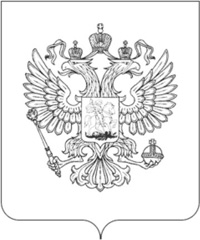 Муниципальное общеобразовательное учреждение средняя общеобразовательная школа д. БолотняКлетнянского муниципального района Брянской области242839, Брянская область, Клетнянский район, д. Болотня, ул. Новая, д. 13.РАССМОТРЕНО                                                                                  УТВЕРЖДЕНОна педагогическом совете                                                               Приказом МБОУ СОШ д. БолотняПротокол № ____ от «__» ___ 201__ г.                                          от «____» _____________20_____ г.                                                                                          №___________________                                                                                                        Директор МБОУ СОШ д. Болотня                                                                         ______________/И.В. Будникова/ПОЛОЖЕНИЕо сайте школымуниципального бюджетного общеобразовательного учреждения средней общеобразовательной школы д. Болотня Клетнянского муниципального района Брянской областиОбщие положения1.1. Настоящее положение разработано в соответствии с Федеральным законом Российской Федерации №273-ФЗ от 29.12.2012 года «Об образовании в Российской Федерации», Федеральным законом от 27 июля 2006 г. N 149-ФЗ "Об информации, информационных технологиях и о защите информации" (с изменениями и дополнениями), Постановлением Правительства Российской Федерации от 10 июля 2013 года №582 «Об утверждении правил размещения на официальном сайте образовательной организации в информационно-телекоммуникационной сети „Интернет“ и обновления информации об образовательной организации», Приказом Рособрнадзора от 29.05.2014г № 785 "Об утверждении требований к структуре официального сайта образовательной организации в информационно-телекоммуникационной сети "Интернет" и формату представления на нем информации", Уставом школы. 1.2. Настоящее положение регламентирует деятельность ОУ по созданию и администрированию школьного сайта. Положение определяет понятия, цели, порядок разработки сайта, требования и критерии. 1.3. Школьный Web-сайт (далее сайт) создается в целях активного продвижения информационных и коммуникативных технологий в практику работы школы, донесения до общественности результатов деятельности школы. Сайт ОУ является одним из инструментов обеспечения учебной и внеучебной деятельности. 1.4. Сайт – информационный web-ресурс, имеющий четко определенную законченную смысловую нагрузку. 1.4.1. Школьный сайт является школьным публичным органом информации, доступ к которому открыт всем желающим. 1.4.2. Руководитель образовательного учреждения назначает администратора сайта, который несет ответственность за функционирование информационного сайта, решение вопросов о размещении информации, об удалении и обновлении устаревшей информации. 1.4.3. Сайт создается в целях активного внедрения информационных и коммуникационных технологий в практику деятельности школы, информационной открытости, информирования обучающихся, населения. 1.4.4. Сайт является не отдельным, специфическим видом деятельности, он объединяет процесс сбора, обработки, оформления, публикации информации с процессом интерактивной коммуникации и в то же время представляет актуальный результат деятельности школы.2. Цели и задачи школьного сайта2.1. Цель: поддержка процесса информатизации в школе путем развития единого образовательного информационного пространства; представление образовательного учреждения в Интернет — сообществе. 2.2. Задачи: 2.2.1.Опубликование общезначимой образовательной информации официального и, при необходимости, неофициального характера, касающейся образовательного процесса школы (включающей в себя ссылки на Web-сайты государственных и муниципальных органов управления образованием, образовательных учреждений, образовательных проектов и программ, личные web-сайты работников школы). 2.2.2. Презентация школой достижений обучающихся и педагогического коллектива, его особенностей, реализуемых образовательных программ, формирование позитивного имиджа учреждения. 2.2.3. Стимулирование творческой активности педагогов и обучающихся;  обеспечение открытости деятельности образовательного учреждения и освещение его деятельности в сети Интернет;  создание условий для взаимодействия всех участников образовательного процесса: педагогов, учащихся и их родителей;  оперативное и объективное информирование общества о происходящих в образовательном учреждении процессах и событиях;  формирование целостного позитивного образа образовательного учреждения в районе и области;  повышение роли информатизации образования, содействие созданию в регионе единой информационной инфраструктуры. 3. Содержание сайта3.1. Образовательное учреждение размещает информацию на своем официальном сайте в информационно-телекоммуникационной сети «Интернет» и обновляет в сроки, установленные ст. 29 Федерального закона Российской Федерации №273-ФЗ от 29.12.2012 года «Об образовании в Российской Федерации»: Для размещения информации на Сайте должен быть создан специальный раздел "Сведения об образовательной организации" (далее - специальный раздел). Информация в специальном разделе должна быть представлена в виде набора страниц и (или) иерархического списка и (или) ссылок на другие разделы Сайта. Информация должна иметь общий механизм навигации по всем страницам специального раздела. Механизм навигации должен быть представлен на каждой странице специального раздела. Доступ к специальному разделу должен осуществляться с главной (основной) страницы Сайта, а также из основного навигационного меню Сайта. Специальный раздел должен содержать следующие подразделы: 3.1.1. Подраздел "Основные сведения". Главная страница подраздела должна содержать информацию о дате создания образовательной организации, об учредителе, учредителях образовательной организации, о месте нахождения образовательной организации и ее филиалов (при наличии), режиме, графике работы, контактных телефонах и об адресах электронной почты. 3.1.2. Подраздел "Структура и органы управления образовательной организацией". Главная страница подраздела должна содержать информацию о структуре и об органах управления образовательной организации, в том числе о наименовании структурных подразделений (органов управления), руководителях структурных подразделений, местах нахождения структурных подразделений, адресах официальных сайтов в информационно-телекоммуникационной сети "Интернет" структурных подразделений (при наличии), адресах электронной почты структурных подразделений (при наличии), сведения о наличии положений о структурных подразделениях (об органах управления) с приложением копий указанных положений (при их наличии). 3.1.3. Подраздел "Документы". На главной странице подраздела должны быть размещены следующие документы: а) в виде копий: устав образовательной организации; лицензия на осуществление образовательной деятельности (с приложениями); свидетельство о государственной аккредитации (с приложениями); план финансово-хозяйственной деятельности образовательной организации, утвержденный в установленном законодательством Российской Федерации порядке, или бюджетные сметы образовательной организации; локальные нормативные акты, предусмотренные частью 2 статьи 30 Федерального закона "Об образовании в Российской Федерации", правила внутреннего распорядка обучающихся, правила внутреннего трудового распорядка и коллективного договора; б) отчет о результатах самообследования; в) документ о порядке оказания платных образовательных услуг, в том числе образец договора об оказании платных образовательных услуг, документ об утверждении стоимости обучения по каждой образовательной программе; г) предписания органов, осуществляющих государственный контроль (надзор) в сфере образования, отчеты об исполнении таких предписаний. 3.1.4. Подраздел "Образование". Подраздел должен содержать информацию о реализуемых уровнях образования, о формах обучения, нормативных сроках обучения, сроке действия государственной аккредитации образовательной программы (при наличии государственной аккредитации), об описании образовательной программы с приложением ее копии, об учебном плане с приложением его копии, об аннотации к рабочим программам дисциплин (по каждой дисциплине в составе образовательной программы) с приложением их копий (при наличии), о календарном учебном графике с приложением его копии, о методических и об иных документах, разработанных образовательной организацией для обеспечения образовательного процесса, о реализуемых образовательных программах с указанием учебных предметов, курсов, дисциплин (модулей), практики, предусмотренных соответствующей образовательной программой, о численности обучающихся по реализуемым образовательным программам за счет бюджетных ассигнований федерального бюджета, бюджетов субъектов Российской Федерации, местных бюджетов и по договорам об образовании за счет средств физических и (или) юридических лиц, о языках, на которых осуществляется образование (обучение). Образовательные организации, реализующие общеобразовательные программы, дополнительно указывают наименование образовательной программы. 3.1.5. Подраздел "Образовательные стандарты" Данный подраздел заполняется при использовании федеральных государственных образовательных стандартов или при утверждении образовательных стандартов. Подраздел должен содержать информацию о федеральных государственных образовательных стандартах и об образовательных стандартах. Информация должна быть представлена с приложением их копий (при наличии). Допускается вместо копий федеральных государственных образовательных стандартов и образовательных стандартов размещать в подразделе гиперссылки на соответствующие документы на сайте Министерства образования и науки Российской Федерации. 3.1.6. Подраздел "Руководство. Педагогический (научно-педагогический) состав". Главная страница подраздела должна содержать следующую информацию: а) о руководителе образовательной организации, его заместителях, руководителях филиалов образовательной организации (при их наличии), в том числе фамилию, имя, отчество (при наличии) руководителя, его заместителей, должность руководителя, его заместителей, контактные телефоны, адреса электронной почты. б) о персональном составе педагогических работников с указанием уровня образования, квалификации и опыта работы, в том числе фамилию, имя, отчество (при наличии) работника, занимаемую должность (должности), преподаваемые дисциплины, ученую степень (при наличии), ученое звание (при наличии), наименование направления подготовки и (или) специальности, данные о повышении квалификации и (или) профессиональной переподготовке (при наличии), общий стаж работы, стаж работы по специальности. 3.1.7. Подраздел "Материально-техническое обеспечение и оснащенность образовательного процесса". Главная страница подраздела должна содержать информацию о материально- техническом обеспечении образовательной деятельности, в том числе сведения о наличии оборудованных учебных кабинетов, объектов для проведения практических занятий, библиотек, объектов спорта, средств обучения и воспитания, об условиях питания и охраны здоровья обучающихся, о доступе к информационным системам и информационно-телекоммуникационным сетям, об электронных образовательных ресурсах, к которым обеспечивается доступ обучающихся. 3.1.8. Подраздел "Стипендии и иные виды материальной поддержки". Главная страница подраздела должна содержать информацию о наличии и условиях предоставления стипендий, о наличии общежития, интерната, количестве жилых помещений в общежитии, интернате для иногородних обучающихся, формировании платы за проживание в общежитии и иных видов материальной поддержки обучающихся, о трудоустройстве выпускников. 3.1.9. Подраздел "Платные образовательные услуги". Подраздел должен содержать информацию о порядке оказания платных образовательных услуг. 3.1.10. Подраздел "Финансово-хозяйственная деятельность". Главная страница подраздела должна содержать информацию об объеме образовательной деятельности, финансовое обеспечение которой осуществляется за счет бюджетных ассигнований федерального бюджета, бюджетов субъектов Российской Федерации, местных бюджетов, по договорам об образовании за счет средств физических и (или) юридических лиц, о поступлении финансовых и материальных средств и об их расходовании по итогам финансового года. 3.1.11. Подраздел "Вакантные места для приема (перевода)". Главная страница подраздела должна содержать информацию о количестве вакантных мест для приема (перевода) по каждой образовательной программе, профессии, специальности, направлению подготовки (на места, финансируемые за счет бюджетных ассигнований федерального бюджета, бюджетов субъектов Российской Федерации, местных бюджетов, по договорам об образовании за счет средств физических и (или) юридических лиц). 3.2. Школьный сайт может содержать: 3.2.1. Материалы о событиях текущей жизни образовательного учреждения. 3.2.2. Материалы о действующих направлениях в работе школы. 3.2.3.Материалы передового педагогического опыта 3.2.4. Творческие работы учащихся. 3.2.5. Материалы, размещенные учителями по своему предмету. 3.2.6. Элементы дистанционный поддержки обучения. 3.3. К размещению на школьном сайте запрещены: 3.3.1. Информационные материалы, которые содержат призывы к насилию и насильственному изменению основ конституционного строя, разжигающие социальную, расовую, межнациональную и религиозную рознь. 3.3.2. Информационные материалы, порочащие честь, достоинство или деловую репутацию граждан или организаций. 3.3.3. Информационные материалы, содержащие пропаганду насилия, секса, наркомании, экстремистских религиозных и политических идей. 3.3.4. Иные информационные материалы, запрещенные к опубликованию законодательством Российской Федерации. 3.4. Информация, указанная в пункте 3.1.1.-3.1.11. представляется на Сайте в форматах Portable Document Files (.pdf), Microsoft Word / Microsofr Excel (.doc, .docx, .xls, .xlsx), Open Document Files (.odt, .ods). 3.5. Все файлы, ссылки на которые размещены на страницах соответствующего раздела, должны удовлетворять следующим условиям: а) максимальный размер размещаемого файла не должен превышать 15 мб. Если размер файла превышает максимальное значение, то он должен быть разделен на несколько частей (файлов), размер которых не должен превышать максимальное значение размера файла; б) сканирование документа должно быть выполнено с разрешением не менее 75 dpi; в) отсканированный текст в электронной копии документа должен быть читаемым. 3.6. При размещении информации на официальных сайтах образовательных учреждений в сети Интернет и ее обновлении обеспечивается соблюдение требований законодательства Российской Федерации о персональных данных. 3.7. Технологические и программные средства, которые используются для функционирования официального сайта образовательных учреждений в сети Интернет, обеспечивают:  доступ пользователей для ознакомления с размещенной на сайтах информацией на основе свободного и общедоступного программного обеспечения;  защиту информации от уничтожения, модификации и блокирования доступа к ней, а также от иных неправомерных действий в отношении такой информации;  возможность копирования информации на резервный носитель, обеспечивающий ее восстановление. 4. Пользователю предоставляется наглядная информация о структуре сайта, включающая в себя ссылки на следующие информационно-образовательные ресурсы: — официальный сайт Министерства образования и науки Российской Федерации — http://www.mon.gov.ru; — федеральный портал «Российское образование» — http://www.edu.ru; — информационная система «Единое окно доступа к образовательным ресурсам» — http://window.edu.ru; — единая коллекция цифровых образовательных ресурсов — http://schoolcollection.edu.ru; — федеральный центр информационно-образовательных ресурсов —http://fcior.edu.ru. 5. Ответственность: 5.1. Руководитель образовательного учреждения несет персональную ответственность за содержательное наполнение школьного сайта. 5.2. Ответственность за некачественное текущее сопровождение Сайта несет администратор сайта. Некачественное текущее сопровождение может выражаться: 5.2.1. В несвоевременном обновлении информации. 5.2.2. В совершении действий, повлекших причинение вреда информационному сайту. 5.2.3. В не выполнении необходимых программно-технических мер по обеспечению функционирования сайта. 6. Организация информационного сопровождения Сайта6.1. Для обеспечения разработки и функционирования сайта создается рабочая группа разработчиков сайта. В состав рабочей группы разработчиков сайта включаются: заместитель директора по УВР, заместитель директора по ВР, учитель информатики и ИКТ, руководители структурных подразделений методической службы школы.6.2. Доступ к информации на сайте имеют все педагогические работники, учащиеся и их родители (законные представители). 6.3. Информационное наполнение Сайта осуществляется совместными усилиями администратора сайта, членов администрации, методических подразделений. 6.4. Информация, готовая для размещения на сайте, предоставляется в электронном виде администратору, который оперативно обеспечивает ее размещение и своевременное обновление. 6.5. Руководство обеспечением функционирования Сайта и его программно-технической поддержкой, непосредственное выполнение работ по размещению информации на Сайте возлагается на администратора Сайта. 6.6. Периодичность заполнения Сайта проводится не реже одного раза в неделю. 7. Финансирование, материально-техническое обеспечение 7.1.Финансирование создания и поддержки школьного сайта осуществляется за счет средств департамента образования и науки. 7.2. Руководитель образовательного учреждения может устанавливать доплату за администрирование школьного сайта из стимулирующей части ФОТ. 8. Порядок утверждения и внесения изменений в настоящее положение 8.1 Настоящее Положение утверждается приказом директора. 8.2 Изменения и дополнения в настоящее Положение вносятся приказом директора. 8.3. Данное Положение вступает в силу со дня его утверждения. Срок действия не ограничен (или до момента введения нового Положения)